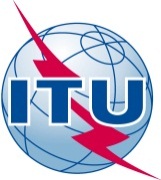 FOREWORDThe International Telecommunication Union (ITU) is the United Nations specialized agency in the field of telecommunications. The ITU Telecommunication Standardization Sector (ITU-T) is a permanent organ of ITU. ITU-T is responsible for studying technical, operating and tariff questions and issuing Recommendations on them with a view to standardizing telecommunications on a worldwide basis.The World Telecommunication Standardization Assembly (WTSA), which meets every four years, establishes the topics for study by the ITU-T study groups which, in turn, produce Recommendations on these topics.The approval of ITU-T Recommendations is covered by the procedure laid down in WTSA Resolution 1.In some areas of information technology which fall within ITU-T's purview, the necessary standards are prepared on a collaborative basis with ISO and IEC. ITU 2013All rights reserved. No part of this publication may be reproduced, by any means whatsoever, without the prior written permission of ITU.resolution 57 (Rev. Dubai, 2012)Strengthening coordination and cooperation among the three ITU Sectors
 on matters of mutual interest(Johannesburg, 2008; Dubai, 2012)The World Telecommunication Standardization Assembly (Dubai, 2012),consideringa)	that a basic principle for cooperation and collaboration among the ITU Radiocommunication (ITU-R), Telecommunication Standardization (ITU-T) and Telecommunication Development (ITU-D) Sectors is the need for avoiding duplication of activities of the Sectors, and ensuring that work is undertaken efficiently and effectively;b)	that there is a growing number of issues of mutual interest and concern to all Sectors including the following: electromagnetic compatibility (EMC); International Mobile Telecommunications (IMT); middleware; audiovisual delivery; accessibility for persons with disabilities; emergency communications; ICTs and climate change; and cybersecurity,recognizinga)	that there is a need to improve the participation of developing countries1 in the work of ITU, as outlined in Resolution 5 (Rev. Hyderabad, 2010) of the World Telecommunication Development Conference;b)	that one such mechanism – the Inter-sectoral Emergency Telecommunication Team – has been established to ensure close collaboration within the Union as a whole, as well as with interested entities and organizations outside ITU, on this key priority issue for the Union;c)	that all advisory groups are collaborating in the implementation of Resolution 123 (Rev. Guadalajara, 2010) of the Plenipotentiary Conference, on bridging the standardization gap between developing and developed countries, taking into accounta)	that mechanisms for cooperation, beyond those already established, need to be identified to address a growing number of subjects of mutual interest and concern in ITU-R, ITU-T and ITU-D;b)	the ongoing consultation among representatives of the three advisory bodies in the discussion of modalities for enhancing cooperation among the advisory groups,resolves1	to invite the Radiocommunication (RAG), Telecommunication Standardization (TSAG) and Telecommunication Development (TDAG) advisory groups to assist in the identification of subjects common to the three Sectors and mechanisms to enhance cooperation and collaboration in all Sectors on matters of mutual interest;2	to invite the Directors of the Radiocommunication (BR), Telecommunication Standardization (TSB) and Telecommunication Development (BDT) Bureaux to collaborate and report to the respective Sector advisory bodies on options for improving cooperation at the secretariat level to ensure that close coordination is maximized.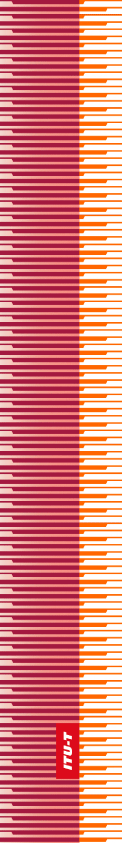 International Telecommunication UnionInternational Telecommunication UnionInternational Telecommunication UnionITU-TTELECOMMUNICATION
STANDARDIZATION  SECTOR
OF  ITUTELECOMMUNICATION
STANDARDIZATION  SECTOR
OF  ITUWORLD TELECOMMUNICATION STANDARDIZATION ASSEMBLY 
Dubai, 20-29 November 2012WORLD TELECOMMUNICATION STANDARDIZATION ASSEMBLY 
Dubai, 20-29 November 2012WORLD TELECOMMUNICATION STANDARDIZATION ASSEMBLY 
Dubai, 20-29 November 2012WORLD TELECOMMUNICATION STANDARDIZATION ASSEMBLY 
Dubai, 20-29 November 2012Resolution 57 – Strengthening coordination and cooperation among the three ITU Sectors on matters of mutual interestResolution 57 – Strengthening coordination and cooperation among the three ITU Sectors on matters of mutual interestResolution 57 – Strengthening coordination and cooperation among the three ITU Sectors on matters of mutual interestResolution 57 – Strengthening coordination and cooperation among the three ITU Sectors on matters of mutual interest